ПАМЯТКА: Уголовная ответственность за незаконную миграцию 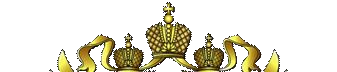 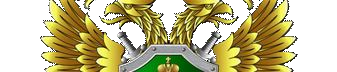 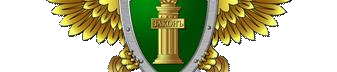 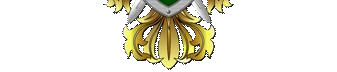 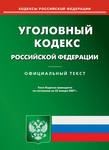 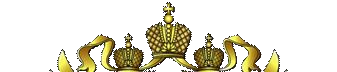 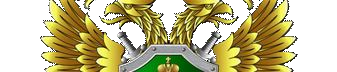 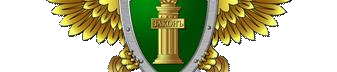 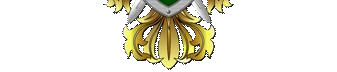 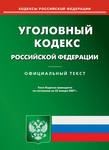 Согласно Концепции государственной миграционной политики Российской Федерации на 2019 - 2025 годы основным направлением данной деятельности является совершенствование механизмов профилактики, предупреждения, выявления и пресечения нарушений миграционного законодательства, а также правовой основы противодействия незаконной миграции, в том числе путем регулирования ответственности лиц за совершение фиктивных действий для получения иностранными гражданами прав на въезд в РФ, пребывание (проживание), осуществление трудовой деятельности и приобретение гражданства. В соответствии с федеральным законодательством под фиктивной постановкой на учет иностранных граждан или лиц без гражданства по месту пребывания в РФ понимается постановка их на учет по месту пребывания на основании представления заведомо недостоверных (ложных) сведений или документов, либо постановка иностранных граждан или лиц без гражданства на учет по месту пребывания в РФ в помещении без их намерения фактически проживать (пребывать) в этом помещении или без намерения принимающей стороны предоставить им это помещение для фактического проживания (пребывания), либо постановка иностранных граждан или лиц без гражданства на учет по месту пребывания по адресу организации, в которой они в установленном порядке не осуществляют трудовую или иную не запрещенную законодательством РФ деятельность. 	Уголовный 	кодекс Российской Федерации содержит ряд норм, предусматривающих ответственность за данные незаконные действия. Так, статьей 322.1. УК РФ предусмотрена уголовная ответственность вплоть до лишения свободы сроком до 7 лет за организацию незаконного въезда в Российскую Федерацию иностранных граждан или лиц без гражданства, их незаконного пребывания в России или незаконного транзитного проезда через территорию РФ. Фиктивная 	регистрация гражданина РФ по месту пребывания, жительства в жилом помещении в РФ, или иностранного гражданина, лица без гражданства по месту жительства (ст. 322.2 УК РФ) предусматривает ответственность в виде лишения свободы сроком до 3-х лет. Совершение 	действий 	по фиктивной 	постановке 	на 	учет иностранного гражданина или лица без 	гражданства 	по 	месту пребывания в России (ст. 322.3 УК РФ) 	может 	грозить 	лишением свободы на срок до трех лет. 